Online horgászjáték ötödik heti kérdések

Pótkérdések az első héten nem játszók számára.
(Akik játszottak az első héten, ők is beküldhetik.)Próbáld meg megtalálni minden szerv helyét!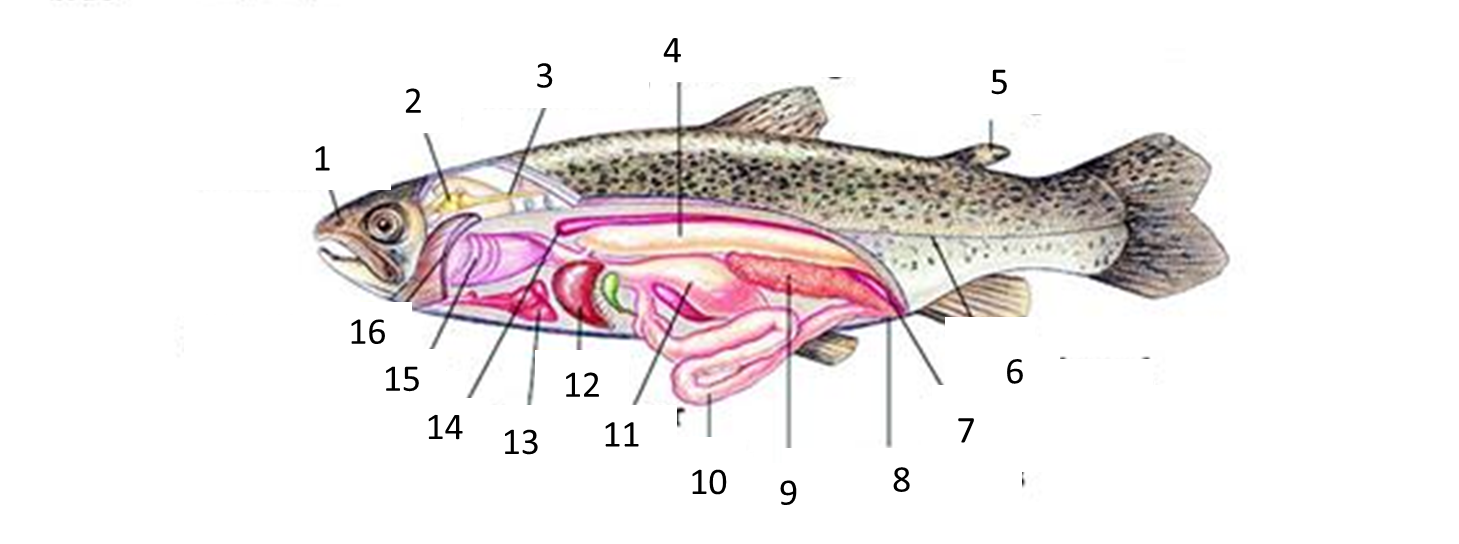 ÚszóhólyagBélGyomorOrrnyílásSzívZsírúszóHúgyhólyagVégbélnyílásKopoltyúfedőVeseGerincvelőIvarmirigyMájKopoltyúAgyvelőOldalvonal2. Mi volt a Fishing & Hunting csatornán nemrégiben egy kedvelt vizünkről vetített film címe?3.  Ebben a műsorban elsősorban milyen halfajokat vettek célba a műsor készítői?4.  Mennyiszer vesz levegőt a hal egy perc alatt (vízhőmérséklettől függően)?a.  115-120b. 45-60c. 22-40d. 8-15e. 16-205. Mi látható az alábbi képen?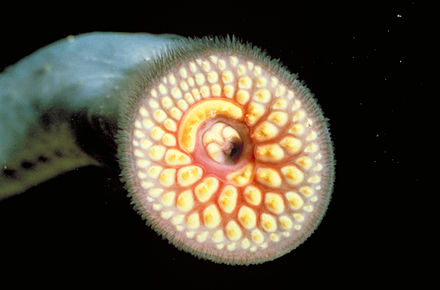 pióca tapadó korongjaingola szájszervetengeri uborkaA megfejtéseket 2020. május 16-án éjfélig várjuk az alábbi adatok megadásával a horgaszmedia@yahoo.com e-mail címre.
Név:
Életkor:
E-mail cím:A pályázatokat várva.
Sportbaráti üdvözlettel:Sporthorgász Egyesületek
Győr-Moson-Sopron
Megyei Szövetsége12345678910111213141516